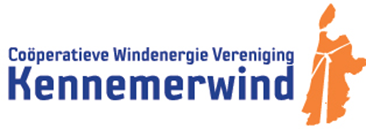 Molenaarsverslag 2015 De turbines op ons Windpark Burgervlotbrug draaiden in 2015 bijna storingsvrij. In januari waren er vier ijsdetectie-meldingen. Turbine nummer 9 heeft ruim een week stil gestaan met een aaneenschakeling van  haperingen in de elektronica. Voorts werden er rasterwerken om de fundamenten van de molens geplaatst zodat de monteurs geen last meer hebben van de uitwerpselen van de schapen.De Monnik draait na de renovatie in 2014 prima. Stabiele productie en geen problemen.Windpark Zijpe begon 2015 met 8 draaiende molens. Ken 3 was in november 2013 met een aantal problemen tot stilstand gekomen en is daarna nooit meer opgestart. Het bestuur heeft nog wel gezocht voor een vervangende molen maar gaf geen groen ligt voor de te hoge uitgaven in verhouding tot de geringe opbrengsten. In september meldde ons onderhoudsbedrijf Bettink dat Ken 2 en Ken 4 niet meer verder mochten draaien. De zoute zeewind had hier toegeslagen. De turbines waren na 23 jaren trouwe dienst volledig op, en renovatie is ook voor deze twee niet meer rendabel. Hiermee is in 2015 het park langs het Noord-Hollands kanaal tot 6 turbines gereduceerd. Eind november kreeg Ken 5 kuren waardoor en een wiek afbrak. Het onderhoudsbedrijf reageerde met de mededeling dat dit niet had mogen gebeuren bij een pas gereviseerde machine en dat zij met spoed zouden proberen om deze molen weer op te knappen. Voor de Kerst meldden zij dat de gerepareerde molen klaar stond maar dat de wind te hevig was om deze te herplaatsen. Dit is 5 januari 2016 wel gebeurd zodat er nu weer 6 molens draaien.  Over geheel 2015 staan er zo’n 100 storingen in de boeken waarvan “uit-bedrijfname door onbalans” (vooral tijdens storm) het wint met 73 maal.  Er is een kruimotor vervangen en ook een krui-inrichting. Een keer of zeven moest er een andere windmeter worden geplaatst en er was een kabel twist kast defect. Een maal is er door omwonende gebeld omdat er een molen zo stond te brommen dat de vrouw des huize er niet door kon slapen. Die molen is gelijk stil gezet en het onderhoudsbedrijf heeft ook dit weer opgelost. De molens zijn op leeftijd en hebben veel goede zorg nodig.  Ze moeten nog enkele jaren mee.Door RTV-NH is er een film gemaakt waarin onze molens en molenaar in te zien zijn.http://www.rtvnh.nl/gemist/tv/613/220417/AanhetWater%202015-10-12%2017.14.29.Ook heeft de NUON een dag gefilmd op windpark Zijpe maar daar is slecht een flits van over in een reclamespotje voor TV.Aldus molenaar Piet van Noort, met steun van hulpmolenaar Jan de Maijer die oplet bij afwezigheid.